Kultura Fizyczna w 2017 roku W 2017 r. w Polsce zarejestrowanych było łącznie 67 związków sportowych oraz 544 okręgowych związków sportowych. W porównaniu z rokiem 2016 struktura ta uległa jedynie drobnym zmianom. Status polskiego związku sportowego utraciły Liga Obrony Kraju i Polski Związek Wędkarski, powstała zaś Polska Federacja Petanque – Polski Związek Sportowy. Zmniejszeniu uległa liczba okręgowych związków sportowych (z 581 w 2016 r. do 544 w 2017 r.). Kadra szkoleniowa, personel medyczny i sędziowie w  polskich związkach sportowychNieznaczne zmniejszenie się liczby związków sportowych nie spowodowało ograniczenia liczby kadry szkoleniowej oraz personelu medycznego. Wręcz przeciwnie – w ciągu roku liczebność kadry szkoleniowej wzrosła o 27,9% (z 484 osób w 2016 r. do 619 osób w 2017 r.). Jeszcze większy wzrost (53,5%) odnotowano w zatrudnieniu kadry medycznej (od 127 osób w 2016 r. do 195 osób w 2017 r.). W 2017 r. w polskich związkach sportowych odnotowano 24 tys. trenerów posiadających ważne i aktualne licencje. W porównaniu z rokiem 2016 (około 19 tys. trenerów) jest to przyrost o 28,5%. Znaczący wzrost (prawie o 5 tys. osób) zauważalny był zwłaszcza w Polskim Związku Piłki Nożnej. Zmniejszeniu uległa jednakże liczba instruktorów posiadających ważne i aktualne licencje polskich związków sportowych (9,7 tys. instruktorów w 2017 r.; 10,3 tys. w 2016 r.). Wykres 1. Kadra szkoleniowa według województw w 2017 r. W 2017 r. w polskich związkach sportowych zarejestrowanych było 44,6 tys. (45,8 tys. w 2016 r.) sędziów, w tym 3,7% z klasą międzynarodową. Kobiety w tej grupie stanowiły 20,6% ogólnej liczby sędziów (20,9% sędziów z klasą międzynarodową). Największy odsetek sędziów w 2017 r. zarejestrowano w Polskim Związku Strzelectwa Sportowego (22,2% ogólnej liczby), Polskim Związku Piłki Nożnej (19,9%) oraz Polskim Związku Lekkiej Atletyki (7,7%). Największy udział sędzin w 2017 r. odnotowano w Polskim Związku Pływackim (16,8% ogólnej liczby sędzin), Polskim Związku Lekkiej Atletyki (14,4%) oraz Polskim Związku Strzelectwa Sportowego (11,8%).Wykres 2. Sędziowie sportowi według województw w 2017 r. Reprezentacja polskich związków sportowychW 2017 r. polskie związki sportowe powołały 10,7 tys. członków kadry narodowej, spośród których 40,4% stanowiły kobiety, a 50,5% juniorzy i juniorki. W porównaniu z rokiem 2016 widoczny jest wzrost liczby reprezentantów kadry narodowej o 17,1%. Znacznie zwiększyła się liczba reprezentantów w kategorii juniorów (z 3,8 tys. w 2016 r. do 5,4 tys. w 2017 r.). Największą liczbą zawodników w 2017 r. cechowały się Polski Związek Piłki Siatkowej (1,2 tys.), Polski Związek Taekwon - do Olimpijskiego (694 osoby) i Polski Związek Pływacki (594 osoby). W 2016 r. najliczniejszą reprezentację powołał  Polski Związek Piłki Nożnej (903 osoby). Wykres 3. Reprezentanci Polski w 2017 r. Medaliści mistrzostw świata i mistrzostw Europy W 2017 r. polska reprezentacja na mistrzostwach świata liczyła łącznie 1927 zawodników, 354 razy Polacy zdobywali miejsce medalowe. W 2017 r. zdobyli 113 złotych medali mistrzostw świata, 97 srebrnych i 144 brązowe. W 2016 r. łączna liczba miejsc medalowych Polaków na mistrzostwach świata wyniosła 452, należy jednak podkreślić, że w zawodach wzięło udział więcej zawodników (2031 osób). Najwięcej miejsc medalowych w 2017 r. Polacy wywalczyli w konkurencjach: taniec sportowy (76 medali), Ju-jitsu (35 medali) i kick-boxing (29 medali).Znacznie więcej zawodników reprezentowało Polskę na imprezach sportowych rangi mistrzostw Europy – polska reprezentacja liczyła 2992 osoby. W porównaniu z rokiem 2016 liczba to wzrosła o 9,6%. Polacy w 2017 r. zdobyli łącznie 698 medali mistrzostw Europy (660 w 2016 r.), w tym: 196 złotych, 207 srebrnych i 295 brązowych. Najwięcej medali mistrzostw Europy wywalczono w konkurencjach: kick-boxing (66 medali), karate (63 medale) i sumo (61 medali). Sportowcy niepełnosprawni zdobyli ogółem 136 medali mistrzostw świata (33 złote, 38 srebrnych, 65 brązowych) oraz 38 medali mistrzostw Europy (11 złotych, 12 srebrnych i 15 brązowych). Najbardziej bogatymi pod względem miejsc medalowych w przypadku sportu osób niepełnosprawnych były: mistrzostwa świata w lekkoatletyce (43 medale), pływaniu (38 medali) i kolarstwie (11 medali), mistrzostwa Europy w tenisie stołowym (12 medali), kręglarstwie (11 medali) i żeglarstwie (4 medale). Organizacje Kultury FizycznejW 2017 r., tak jak w latach poprzednich, badaniem objęto następujące organizacje kultury fizycznej: Akademicki Związek Sportowy, Ludowe Zespoły Sportowe, Polski Związek Sportu Niepełnosprawnych „Start” oraz Towarzystwo Krzewienia Kultury Fizycznej. Organizacje wykazały łącznie 2,3 tys. jednostek organizacyjnych (2,6 tys. w 2016 r.), 185,9 tys. członków  (201,5 tys. w 2016 r.) oraz 180,7 tys. ćwiczących (193,1 tys. w 2016 r.). Najbardziej liczne pod względem bazy członkowskiej,  jak i osób aktywnie ćwiczących, jest Towarzystwo Krzewienia Kultury Fizycznej (99,4 tys. członków, 104,1 tys. ćwiczących). Szeroką bazę członkowską posiadają też Ludowe Zespoły Sportowe (50,7 tys. członków, 44,5 tys. ćwiczących).  Akademicki Związek Sportowy wykazał  34,0 tys. członków oraz 31,0 tys. ćwiczących. Polski Związek Sportu Niepełnosprawnych „Start” z kolei – 1,8 tys. członków oraz 1,1 tys. ćwiczących. Największą liczbę członków  organizacji kultury fizycznej odnotowano w województwach: zachodniopomorskim (35,8 tys. członków), śląskim (26,2 tys.) oraz mazowieckim (17,5 tys.). Najwięcej osób aktywnie ćwiczących zarejestrowano w województwach: wielkopolskim (35,0), śląskim (31,0 tys.) oraz mazowieckim (14,3 tys.). Tablica 1. Jednostki organizacyjne, sekcje, członkowie i ćwiczący w organizacjach kultury fizycznejOrganizacje kultury fizycznejJednostki organizacyjneCzłonkowieCzłonkowieĆwiczącyĆwiczącyĆwiczącyOrganizacje kultury fizycznejJednostki organizacyjneOgółemw tym kobietyw tym kobietyOgółemw tym kobietyOgółem2346185867484904849018074465235Akademicki Związek Sportowy1443396516111161113098512713Akademicki Związek Sportowy1443396516111161113098512713Ludowe Zespoły Sportowe1608507111002210022445159132Ludowe Zespoły Sportowe1608507111002210022445159132Polski Związek Sportu Niepełnosprawnych "Start"211821..1147338Polski Związek Sportu Niepełnosprawnych "Start"211821..1147338Towarzystwo Krzewienia Kultury Fizycznej57399370223572235710409743052Towarzystwo Krzewienia Kultury Fizycznej57399370223572235710409743052Opracowanie merytoryczne:Departament Badań Społecznych Wydział Statystyki Turystyki, Sportu, Kultury i Dziedzictwa NarodowegoUrząd Statystyczny w RzeszowieOśrodek Statystyki Sportu i Turystyki Tel: 22 449 40 02e-mail: p.ludorf@stat.gov.plRozpowszechnianie:
Rzecznik Prasowy Prezesa GUSKarolina DawidziukTel: 22 608 3475, 22 608 3009e-mail: rzecznik@stat.gov.plWydział Współpracy z Mediami tel.: 22 608 34 91, 22 608 38 04 faks: 22 608 38 86 e-mail: obslugaprasowa@stat.gov.pl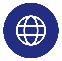 www.stat.gov.plWydział Współpracy z Mediami tel.: 22 608 34 91, 22 608 38 04 faks: 22 608 38 86 e-mail: obslugaprasowa@stat.gov.pl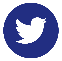 @GUS_STATWydział Współpracy z Mediami tel.: 22 608 34 91, 22 608 38 04 faks: 22 608 38 86 e-mail: obslugaprasowa@stat.gov.pl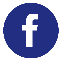 @GlownyUrzadStatystyczny